МИНИСТЕРСТВО ПРОСВЕЩЕНИЯ
РОССИЙСКОЙ ФЕДЕРАЦИИ(МИНПРОСВЕЩЕНИЯ РОССИИ)П Р И К А ЗОб утверждении федеральной образовательной программы 
среднего общего образованияВ соответствии с частью 65 статьи 12 Федерального закона от  № 273-ФЗ «Об образовании в Российской Федерации» (Собрание законодательства Российской Федерации, 2012, № 53, ст. 7598; 2022, № 39, ст. 6541), абзацем шестым подпункта «б» пункта 3 статьи 1 Федерального закона от 24 сентября . № 371-ФЗ «О внесении изменений в Федеральный закон «Об образовании в Российской Федерации» и статью 1 Федерального закона «Об обязательных требованиях 
в Российской Федерации» (Собрание законодательства Российской Федерации, 
2022, № 39, ст. 6541) и пунктом 1 Положения о Министерстве просвещения Российской Федерации, утвержденного постановлением Правительства Российской Федерации 
от  № 884 (Собрание законодательства Российской Федерации, 
2018, № 32, ст. 5343), п р и к а з ы в а ю:1. Утвердить прилагаемую федеральную образовательную программу среднего общего образования.2. Признать утратившим силу приказ Министерства просвещения Российской Федерации от 23 ноября 2022 г. № 1014 «Об утверждении федеральной образовательной программы среднего общего образования» (зарегистрирован Министерством юстиции Российской Федерации 22 декабря 2022 г., регистрационный № 71763).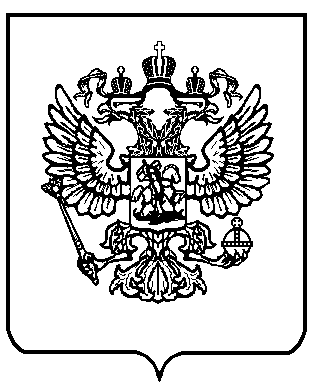 «      »                          2022 г.Москва№  ______МинистрС.С. Кравцов